УКРАЇНАНАКАЗПО ГАННІВСЬКІЙ ЗАГАЛЬНООСВІТНІЙ ШКОЛІ І-ІІІ СТУПЕНІВПЕТРІВСЬКОЇ РАЙОННОЇ РАДИ КІРОВОГРАДСЬКОЇ ОБЛАСТІвід 12 листопада  2018 року                                                                         № 275с. ГаннівкаПро підсумки проведення Тижня знаньбезпеки життєдіяльності на тему: «Мала іскра - великий вогонь!»З метою набуття та популяризації знань правил пожежної безпеки, навчання дітей  діям у різноманітних надзвичайних і експериментальних ситуаціях, надання першої медичної допомоги та самодопомоги, а також патріотичного виховання дітей та учнівської молоді, формування обережного ставлення до вогню, попередження пожеж та формування уявлення  про професію пожежного, причин виникнення пожежі в побуті та її наслідків, протягом тижня з 05.11.2018 по 09.11.2018 року в школі проходив Тиждень знань безпеки життєдіяльності на тему «Мала іскра – великий вогонь!». Під час Тижня в усіх класах Ганнівської загальноосвітньої школи І-ІІІ ступенів, Володимирівської загальноосвітньої школи І-ІІ ступенів, філії Ганнівської загальноосвітньої школи І-ІІІ ступенів та Іскрівської загальноосвітньої школи І-ІІІ ступенів, філії Ганнівської загальноосвітньої школи І-ІІІ ступенів були проведені заходи згідно плану-сітки.На належному рівні пройшли заходи в Ганнівській загальноосвітній школі І-ІІІ ступенів. Класними керівниками були проведені тематичні бесіди, конкурси загадок, розгадування ребусів, вікторини, перегляд мультфільмів; виставка-огляд спеціальної літератури «Вогонь-друг, вогонь-ворог»; конкурс малюнків, колажів та газет на пожежну тематику «З вогнем не жартуй!»; години спілкування, бесіди, рольові ігри; Гришаєва Л.В. провела диспут «Вогонь злий чи добрий?»; читання віршів на пожежну тематику, перегляд  навчально-пізнавального фільму «Правила пожежної безпеки», перегляд відеороликів «Вогонь  - велика біда», які підготувала педагог-організатор Мартинюк М.А.Досить цікаво пройшов Тиждень знань безпеки життєдіяльності у Володимирівській загальноосвітній школі І-ІІ ступенів, філії Ганнівської загальноосвітньої школи І-ІІІ ступенів. Упродовж Тижня були проведені заходи:  тематично-інформаційні виставки «Наш друг і ворог вогонь», тематична лінійка «Будьте з вогнем обережні. Вивчіть правила пожежні!», бесіди та хвилини безпеки, виховні години, тренінги; вчителем основ здоров’я Ляхович І.Б. проведено калейдоскоп презентацій з теми «Це повинен знати кожен»; гра-змагання «Марафон юних пожежників» для учнів початкових класів, яку організували Гирик В.І., Кращенко О.В.; міні-лекторій «Сам собі рятувальник», проведений педагогом-організатором Шкуратько С.А.       Також на належному рівні пройшов Тиждень і в Іскрівській загальноосвітній школі І-ІІІ ступенів, філії Ганнівської загальноосвітньої школи І-ІІІ ступенів. Протягом Тижня класними керівниками були проведені заходи: конкурс віршів, загадок про пожежну безпеку; конкурс тематичних буклетів, бюлетенів «Вогонь – друг! Вогонь - ворог!». Головою шкільного методичного об’єднання класних керівників Баранько Т.В. був здійснений показ мультфільмів для 1-4 класів «Вогонь не іграшка», для старшої ланки – показ документального фільму «Пожежна безпека».                                Виходячи з вищезазначеногоНАКАЗУЮ:Відзначити належне проведення Тижня безпеки життєдіяльності педагогічним та учнівським колективами у Ганнівській загальноосвітній школі І-ІІІ ступенів, у Володимирівській загальноосвітній школі І-ІІ ступенів, філії Ганнівської загальноосвітньої школи І-ІІІ ступенів та Іскрівської загальноосвітньої школи І-ІІІ ступенів, філії Ганнівської загальноосвітньої школи І-ІІІ ступенів (заступник директора Ганнівської загальноосвітньої школи І-ІІІ ступенів ЩУРИК О.О., завідувач Володимирівської загальноосвітньої школи І-ІІ ступенів, філії Ганнівської загальноосвітньої школи І-ІІІ ступенів МІЩЕНКО М.І., завідувач Іскрівської загальноосвітньої школи І-ІІІ ступенів, філії Ганнівської загальноосвітньої школи І-ІІІ ступенів ЯНИШИН В.М.)відзначити на лінійці активних учнів та вчителів;матеріали Тижня надіслати до відділу освіти до 19 листопада 2018 року.2. Контроль за виконанням даного наказу покласти на заступника директора з навчально-виховної роботи Ганнівської загальноосвітньої школи І-ІІІ ступенів ГРИШАЄВУ О.В., на завідувача Володимирівської загальноосвітньої школи І-ІІ ступенів, філії Ганнівської загальноосвітньої школи І-ІІІ ступенів МІЩЕНКО М. І., на завідувача Іскрівської загальноосвітньої школи І-ІІІ ступенів, філії Ганнівської загальноосвітньої школи І-ІІІ ступенів ЯНИШИНА В.М. Директор школи                                                                                              О. КанівецьЗ наказом ознайомлені:                                                                                  О. ЩурикО. ГришаєваМ. МіщенкоВ. Янишин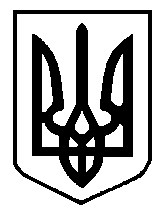 